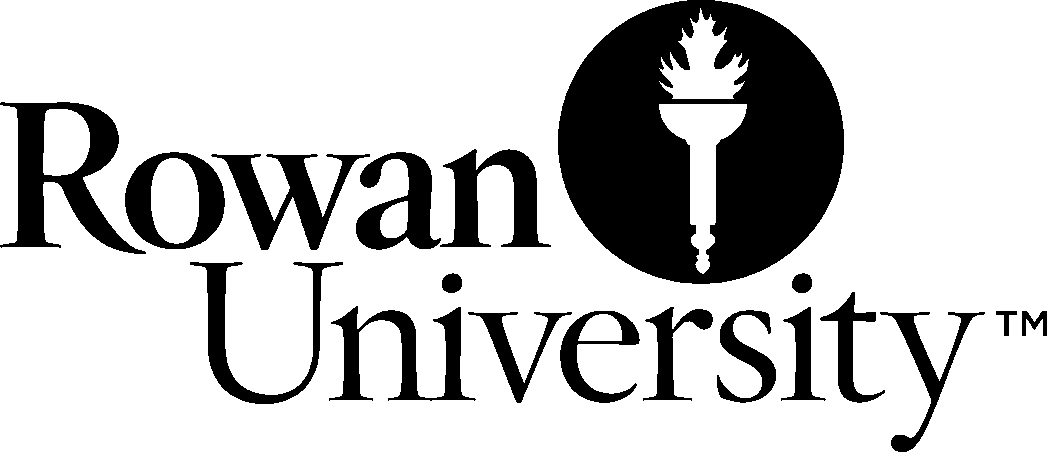 Spring 2024 Finals WeekCombined/Alternate Final Exam RequestThe University has developed a Finals Week schedule format that would provide an opportunity for each class to meet for a two-hour block of time during the last week of the semester. This schedule is viewable at https://sites.rowan.edu/registrar/registration-information/registration-dates.html. In order to complete the development of this schedule, some additional information is requested.1. If you wish to have multiple-section courses scheduled for a common time and/or location* during Finals Week please identify those courses under section A. Please note that combined exams are for day sections only; evening sections may not be combined with other evening sections and day sections may not be combined with evening sections. Please note that common locations will be contingent upon the availability of an appropriately large room.* Department Head/Chairperson’s approval is required for requests to combine final exams.2.	If your present facility is not adequate or appropriate for the final activity, please indicate under section B those courses which need to be relocated.3.	If you do not require a final exam scheduled for your class, please indicate that in section C.4.	Please return this form via email to scheduling@rowan.edu by Friday, February 19, 2024. 
* All requests will be processed in the order in which they are received. 	* Requests received after the deadline may not be able to be accommodated.If you have any questions, please email scheduling@rowan.edu.MULTIPLE SECTION COURSES TO BE SCHEDULED AT A COMMON TIME (with approval of Dept. Chair):B. FOR EXAMS WHICH REQUIRE ALTERNATE ACCOMODATIONS (with approval of Dept. Chair):C. IF AN EXAM DAY/TIME/ROOM IS NOT REQUIRED FOR YOUR COURSE, PLEASE LIST HERE:FACULTY MEMBER’S NAME 	EXT. 	DEPARTMENT CHAIRPERSON’S APPROVAL __________________________________________CRNSubjectCourse NumberSectionTitleEnrollmentNotesCRNSubjectCourse NumberSectionTitleEnrollmentNotesCRNSubjectCourse NumberSectionTitleEnrollmentNotes